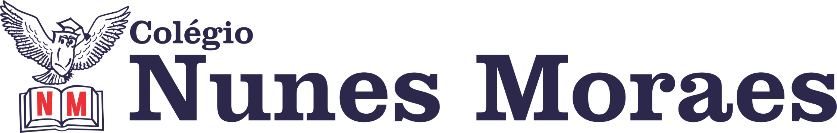 “Que o dia de hoje seja especial e ilumine o início de uma semana espetacular!”FELIZ SEGUNDA-FEIRA!1ª aula: 7:55h às 8:45h – PORTUGUES – PROFESSORA: MARÍLIA VIDAL1º passo: Organize seu material: livro SAS 01, p. 40.2º passo: Entre no link disponibilizado abaixo.https://meet.google.com/ggy-njrx-vqp 3º passo: Análise e explicação sobre o haicai.4º passo: Com a turma, a professora lerá a p. 42 e responderá a p. 43.Para casa: p. 44 e 45.Faça foto das atividades que você realizou e envie para coordenação Islene (9.9150-3684)2ª aula: 8:45h às 9:35h – INGLÊS – PROFESSOR: CARLOS ANJO Link: https://meet.google.com/gii-hqqs-yhm 1º passo: Visto da atividade de casa: página 17, q. 1 e 22º passo: Atividade de interpretação e produção textual na página 18 e 19 (q. 1 a 7) + log 13º passo: Agendar Homework/Atividade de casa: página 20 (q. 1 a 4) Teve problemas com a transmissão simultânea?Assista a videoaula sobre o capítulo: https://www.youtube.com/watch?v=hiHuU6Nc8sU&feature=youtu.beFaça foto das atividades que você realizou e envie para coordenação Islene (9.9150-3684)Intervalo: 9:35h às 9:55h3ª aula: 9:55h às 10:45h - MATEMÁTICA – PROFESSOR: DENILSON SOUSA 1° passo: Abra o livro na página 332° Passo: Enquanto realiza o 1° passo, acesse o link disponibilizado a seguir para ter acesso a sala de aula no Google Meet.  https://meet.google.com/far-uhdj-dvu Obs.: o aluno que não conseguir ter acesso a videoconferência na plataforma Google Meet, deve fazer seguinte: Resolva as questões da 34 e confira as respostas no gabarito a seguir: 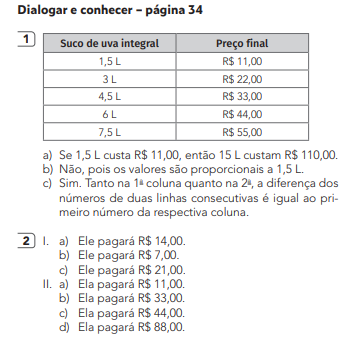 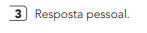 3° passo: Leia a página 35 Faça foto das atividades que você realizou e envie para coordenação Islene (9.9150-3684)4ª aula: 10:45h às 11:35h – PORTUGUÊS – PROFESSORA: MARÍLIA VIDAL1º passo: Organize seu material: caderno e livro SAS 01, p. 50.2º passo: Entre no link disponibilizado abaixo.https://meet.google.com/ser-qrew-wpu 3º passo: Aula explicativa sobre modo indicativo e correção de atividades.4º passo: Com a turma, a professora corrigirá: p. 34, 50 e 51.Faça foto das atividades que você realizou e envie para coordenação Islene (9.9150-3684)PARABÉNS POR SUA DEDICAÇÃO!